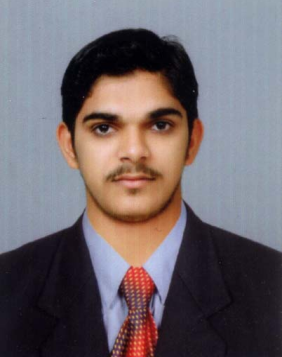 HEALTH, SAFETY&ENVIRONMENTABDULABDUL.336131@2freemail.com 	 Objectives:To build a challenging career in Health, Safety & Environment in a professional and dynamic organization which also give me an opportunity to serve you and to learn for updating my knowledge and skills as well as to provide proficient HSE, services to such organization to minimize accidents, injuries, loss and to make a safety culture by inculcating HSE awareness.Summary of Career & Skills:Four years and Six Months experience in industry, machinery & Construction work fields at various sites in UAE.2 Years experience in Bridge & Roof Co. India Ltd, Phase III area, MRPL Mangalore, in India.Ability to lead the team of engineers/ supervisors and workforceAudit, inspect and prepare regular reports on health and safety environment, incident/ accident, analysis and investigationExcellent command in English and computer skillsWell familiar with PTW system procedureGood knowledge of basic first aid and CPR.Details of Work Experience:May 2015 to till date – Working as a HSE Coordinator at THE KANOO GROUP Abu Dhabi UAE.“The Kanoo Group – UAE” is one of the most reputed and diversified family owned business houses based in Arabian Gulf Region. Established in 1890, the Company has interests in diverse lines of business such as, industrial supplies and services, shipping, cargo, machineries,  insurance, travel, IT, business services and joint ventures. Aug 2012 to till April 2015 – Worked as a Safety Officer at Al Holla Concrete Technology (Contech Group) CO.LLC, Dubai, UAE.It is ISO 9001:2008 certified, largest steel fabrication and precast construction company doing their Projects all over in UAE, Worked as HSE Officer in various projects that involves in implementing, controlling, coordinating Health, Safety & Environment aspects during Civil and Industrial activities.Sep 2010 to July2012 – Worked as a Safety Inspector at Bridge & Roof Co. India Ltd, MRPL, Mangalore, INDIA.Worked as a Safety Inspector for fire water tank fabrication and erection at Bridge & Roof Co. India Ltd, Phase III area, MRPL, Mangalore, India.Duties and Responsibilities:Maintaining and controlling HSE documents and proceduresMaintaining and control daily HSE practices with regular work place inspection, ensure that hazardous are identified precautionary measures are taken and advice the supervisors on HSE matters.Monitor and control implementation of all procedure related to the maintenance and effectiveness of safety lifesaving and emergency equipment to ensure correct operation and that procedure are implemented ensure that effective records are kept and updated for all equipment under control.Preparation of Daily HSE observation report, weekly HSE walkthrough report and submit to related department for implementation.Preparation of safe job analysisConducting emergency procedure and fire drillCo-ordination and direction of company and clients safety programs for the prevention of personal injury, damage to plant and equipment.Ensure the proper implementation of company HSE policy.Recording, monitoring and analyzing HSE accidents/ incidents throughout the company and taking all necessary measures to prevent recurrence and eliminate/ control all hazards.Conducting safety training and toolbox meeting for all construction personnel in safe work practice.Conduct detailed safety inspections/ audits to complete and deliver all levels of health safety and environmental awareness training.Ensure clean and hygiene environment in site.Hazard identification, risk assessment (HIRA), and ensuring implementation of control measures.Promote and maintain high profile of health and safety welfare in the work place.Well familiar with PTW system procedure.Projects handled:Cleaning and mothballing items for ZADCO.Fabrication and delivery of Superstructures for DUBAL and EMAL.Fabrication and delivery of Pot shells for DUBAL and EMAL.                                                                               Fabrication and erection Dibba Al Hisn, corniche road and internal roads in Dibba harbor – Phase 1A road bridge RB1 project.Erection of drinking water tank at reservoir Phase I & II area, Lissaili.Fabrication and erection work of fire water tank at Phase III area, MRPL, Mangalore.Educational Qualifications:Computer Skills:Post graduate Diploma in computer application Training Achievements:HAZMAT Training from Dubai Heart Centre.Firefighting training from EUROLINK SAFETY Dubai.First Aid training from High field Awarding body for compliance (HABC) Dubai.First Aid training from Dubai Heart Centre.Firefighting training from department of planning and development ports, customs and Free Zone Corporation (PCFC) Jabel Ali, Dubai.  First Aid training from John Ambulance Association Mangalore, India.Languages Known:English, Hindi, Kannada, Malayalam, Tamil.Personal Profile:Nationality			:	IndianDate of birth			: 	25th July. 1991Gender			:	Male 	Marital Status			:	SingleVisa Status			:	EmploymentDeclaration:I hereby declare that the above given information’s are correct to best of my knowledge and brief. I will produce all supporting documents original on demand.Thanking you and best regards,QUALIFICATIONNAME OF THE INSTITUTENEBOSH International General CertificateGreen World Group Dubai UAE SAFETY MEDIAGreen World Group Dubai UAEADOSHEMGreen World Group Dubai UAEDiploma in Fire & Safety EngineeringMangalore Institute of Fire & Safety EngineeringOSHA (Occupational Safety and Health Administration)Mangalore Institute of Fire & Safety EngineeringBBA (Bachelor in Business Administration)Jaipur National UniversityP.U. CGovt. Pre University College, MontepadavuS.S.L.CGovt. High School, Montepadavu